Энгельсский технологический институт (филиал)Федерального государственного бюджетного  образовательного учреждения высшего образования «Саратовский государственный технический университет имени Гагарина Ю.А.»Кафедра  «Технология и оборудование химических, нефтегазовых и пищевых производств» АННОТАЦИЯ К РАБОЧЕЙ ПРОГРАММЕпо дисциплинеБ.1.2.15 «Автоматизация процессов в производстве материалов»(шифр и наименование дисциплины по УП)22.03.01 «Материаловедение и технологии материалов»профиль: «Материаловедение, экспертиза материалов и управление качеством»форма обучения – очнаякурс – 4семестр – 7 семестр зачетных единиц – 3часов в неделю –3всего часов – 108в том числе:лекции – 16коллоквиумы – нетпрактические занятия – 32лабораторные занятия – нетсамостоятельная работа – 60зачет – нетэкзамен –  7 семестрРГР – неткурсовая работа – неткурсовой проект – нет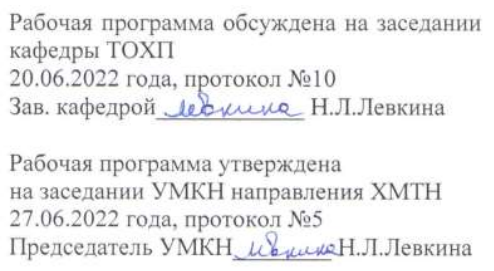 Энгельс 2022ЦЕЛЬ И ЗАДАЧИ ПРЕПОДАВАНИЯ ДИСЦИПЛИНЫ,ЕЕ МЕСТО В УЧЕБНОМ ПРОЦЕССЕ Цель и задачи дисциплиныЦелью освоения дисциплины является в более глубокая подготовка специалистов в области создания и  эксплуатации технологического оборудования химических производств.Дисциплина ориентирована  на  бакалавров, занимающихся обслуживанием  и проектированием оборудования химических производств.Знание особенностей  функционирования  систем автоматического управления позволит специалистам технологам по показаниям приборов контроля, а также  особенностям функционирования средств и систем автоматизации оценить состояние оборудования в процессе его нормальной эксплуатации и обеспечить его бесперебойную и безаварийную работу.Задачей курса является представление проблемы обеспечения высокого уровня автоматизации производств химической промышленности. Основное внимание обращается на вопросы определения показателей надежности  (на уровне выбора схем, конструкций, расчетов, проектирования, правильной эксплуатации и обслуживания, диагностики и ремонта), а также  общие вопросы количественного оценивания показателей автоматизации и технического уровня оборудования. Место дисциплины в структуре ООП ВОДисциплина базируется на дисциплинах учебного плана подготовки бакалавров, предшествующих указанной дисциплине:   «Математика», «Общая химическая технология, «Физика»,   «Общая и неорганическая химия», «Процессы и аппараты химической технологии». 3. Требования к результатам освоения дисциплиныИзучение дисциплины направлено на формирование следующих компетенций:ПК-9: готовностью участвовать в разработке технологических процессов производства и обработки покрытий, материалов и изделий из них, систем управления технологическими процессами.В результате освоения дисциплины обучающийся должен:3.1 Знать: - методы построения технологических схем на основе химико-технологических процессов;- особенности  функционирования  систем автоматического управления;- методы разработки алгоритмов управления химико-технологических процессов.3.2 Уметь: применять методы анализа и синтеза систем автоматического управления химико-технологическими процессами.3.3 Владеть: - методами определения оптимальных и рациональных технологических режимов работы оборудования;- особенностями функционирования средств и систем автоматизации и обеспечить их бесперебойную и безаварийную работу. 